Habilidad MatemáticaCopiar en su cuaderno los siguientes ejercicios:No imprimir, no resolver, solamente copiar1.- Al término de una reunión, hubieron 28 estrechadas de mano, suponiendo que c/u de los participantes fue cortes con c/u de los demás, el número de personas presentes fuea) 14b) 56c) 28 d) 82.- ¿Cuál es el número que falta en la serie:  3, 10, 8. 15, ___ 20, 18 ?3.- ¿Cuánto cuesta cercar un terreno de  X . Si el m lineal de cerca cuesta $ 115.00?4.- Encontrar 3 números consecutivos tales que al sumar el primero, más el doble del segundo más el triple del tercero se obtengan 86.5.- Un reloj se adelanta 1 minuto cada 3 horas. ¿Cuántos minutos se habrán adelantado desde las 2:00 a.m. hasta las 8:00 a.m.?a) 2 minb) 3 minc) 3/2 mind) 1 mine) 5/2 min6.- Si el volumen de este prisma es de 160 cm3, ¿Cuánto vale X?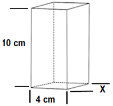 a). 4b). 10c). 8d). 16e). 327.- ¿Cuántas piezas tiene la figura?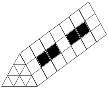 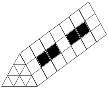 a). 4          b). 59          e). 63          d). 70           e). 80 8.-  Si tenemos una sucesión de figuras. ¿Cuántos puntos habría en la octava figura?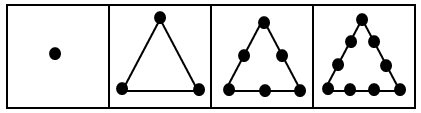 a). 28        b). 21          c). 30         d). 32        e). 369.- Elige la opción que complete la serie: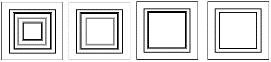 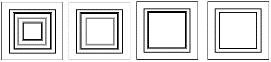 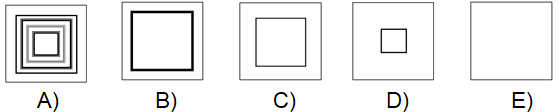 10.- Con base en la siguiente figura, determina la distancia que existe del punto B al punto A.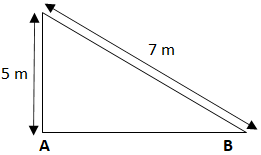 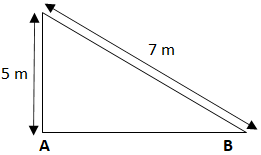 a). 24 m                  b). 4.56 m                  c). 4.5 md). 4.86                   e). 4.89 ma) 9b) 10c) 13d) 18e) 20a)  $14.500.00b)  $14.800.00c)  $14.950.00d)  $15.050.00e)  $15.100.00a) 7, 8, 9b) 8, 9, 10c) 9, 10, 11d) 10, 11, 12e) 13, 14, 15